ANKARA ÜNİVERSİTESİ ÖĞRENME - ÖĞRETME SÜREÇLERİNİN GELİŞTİRİLMESİ İLKELERİAnkara Üniversitesi, kuruluşundan günümüze kadar öğrenme-öğretme süreçlerini çağın getirdiği en güncel yeniliklerle geliştirmeyi ilke edinmiştir. 20. yüzyıldaki sosyokültürel ve teknolojik gelişmeler, 21. yüzyıldaki değişmelerin de habercisi olmuştur. Bu değişmelerin beraberinde getirdiği yenilikler, sorunlar ve çözüm beklentileri özellikle üniversitelerin omuzlarına yeni yüklerin de binmesine neden olmuştur. Bu kapsamda hem içinde bulunan zaman dilimindeki doğal ve toplumsal değişmeleri anlamak ve açıklamak hem de bu değişmelerin gelecek zamanda etkilerini ve ne tür değişmelere yol açacağını kestirmek ve kontrol altına almak üniversitelerin araştırma yapma süreçlerine bakış açısını da değiştirmiştir. Üniversitelerin değişen dünya düzeni içerisinde doğanın ve toplumun lehine olan değişmelerle uyum içerisinde yaşayabilecekleri bilgi, beceri ve yetkinliğe sahip bireyleri yetiştirebilmesi de son derece önemlidir.Üniversitemizin, 2018 yılından itibaren edindiği “Araştırma Üniversitesi” statüsü, bir yandan araştırma yaklaşımlarını da zenginleştirecek bazı değişimleri gerektirirken, bir yandan da ulusal ve uluslararası gelişmeleri dikkate alarak öğrenci başarısındaki artışı sağlayacak öğrenme ve öğretme faaliyetlerinin güncellenmesini de gerektirmektedir.Bu kapsamda, Üniversitemiz Senatosu’nun 17.12.2018 gün ve 512/4435 sayılı Ankara Üniversitesi Eğitimde İç Kalite Güvence Sistemi Temel İlkeleri, durum belirleme raporları, Çalıştay sonuç bildirgeleri ve Bologna süreçleri gibi çalışmalardan elde edilen bulgular da dikkate alınarak aşağıdaki ilkeler belirlenmiştir. Söz konusu ilkeler, öğrenme-öğretme politikasının oluşturulması, program yeterliklerinin gözden geçirilmesi, öğretim programlarının güncellenmesi, öğretim modellerinin değişikliklerle uyumlu duruma getirilmesi ve öğretim süreçlerine öğrenci katılımının sağlanması gibi bileşenler dikkate alınarak oluşturulmuştur. Ankara Üniversitesi’nin eğitim politikasını oluşturacak anlayış ana başlıklar halinde aşağıda sunulmuştur.ÖĞRENME-ÖĞRETME SÜREÇLERİNE İLİŞKİN YAKLAŞIMGünümüz üniversitelerinde; öğrenme-öğretme süreçleri, kalite güvencesi ve öğrenme çıktılarına odaklanarak tasarlanan yaklaşımlar stratejik öneme sahiptir. Tüm bu yaklaşımlar, üniversitelerin, araştırma ve eğitim yönünün güçlendirilmesini, mesleki becerilerinin geliştirilmesi ve üniversite ile toplum arasında güçlü bir köprü oluşturulmasını özendirmeye yönelik uygulamalardır. Bu bağlamda, yukarıda sözü edilen çalışmalar, “Üniversite ve Fakülte” düzeyinde gerçekleştirilmesi planlanan yaklaşımlar olmak üzere iki ana başlık altında toplanmıştır.Üniversite düzeyinde planlanan yaklaşımlarÜniversite öğrenme-öğretme politikalarının eylem planı olarak tanımlanması,Hizmet içi eğitim birimi ile eğiticilerin eğitimi programlarının Üniversitemizin stratejik yaklaşımları kapsamında genişletilmesi,Programlarda yer alan zorunlu, seçmeli ve alan dışı ders oranlarının belirlenmesi,Üniversite yaşamına uyum ve yaşam becerileri, etkinlikler ve mesleki yaşama uyum derslerinin ortak zorunlu seçmeli dersler olarak yapılandırılması ve tanımlanması,Program yeterliklerine ne düzeyde ulaşıldığını belirleyecek ölçütlerin belirlenmesi,Mezun izleme sistemlerinin kurulması ve etkin duruma getirilmesi, Fakülteler tarafından oluşturulacak olan komisyon ve alt kurullarının görev tanımlarının yapılması,Öğrenci danışmanlık sistemine ait görev tanımlarının yapılması, çalışma koşul ve ilkelerinin oluşturulması. Fakülte düzeyinde planlanan yaklaşımlarFakülte öğrenme-öğretme politikalarının Üniversitenin öğrenme ve öğretme politikaları ile uyumlu biçimde tanımlanması, Öğrencinin öğretim sürecine katılımının sağlanması ve öğrenci ile etkili ve sistematik iletişim yollarının oluşturulması,Eğitim Programları Koordinasyon Kurullarının oluşturulması ve alt komisyonların kurulması, Yarıyıl ve final sınavı gibi sonuç odaklı sınavların yanı sıra kısa sınavlar, araştırma ve kütüphane kullanımını gerektiren ödevler, sunular gibi süreç odaklı ölçme ve değerlendirme etkinliklerinin de notlandırma sürecine dahil edilmesi, Programlarda yer alan zorunlu ve seçmeli derslerin yanı sıra, öğrencinin alan dışı seçmeli dersler de alabilmesinin sağlanması,Programların geliştirilmesinde disiplinlerarası yaklaşım ve program yeterlikleri (öğrenme çıktıları) ile ders öğrenme kazanımlarının ön planda tutulması,Haftalık ders saati yükünün seçmeli dersler dahil en fazla 25 saat ile sınırlandırılması, Tüm programlarda, programların yapısı da dikkate alınarak kuramsal ve uygulamalı ders saat oranlarının oluşturulması (Örneğin, %70 kuramsal, %30 uygulamalı ya da %60 kuramsal, %40 uygulamalı gibi),Staj olanaklarının genişletilerek, kamu kurum ve kuruluşları ya da özel sektör ile iş birliği protokollerinin gerçekleştirilmesi, Üniversitenin belirlediği uluslararasılaşma stratejisi kapsamında uluslararası düzeyde akran fakülte ya da ortak program oluşturma çalışmalarına katılımın sağlanması, öğrenci değişim programlarının yürütülmesi, ortak eğitim araştırmalarının gerçekleştirilmesi, öğretim üyesi değişim programlarının oluşturulması, Öğrencilerin derse devam durumlarının sağlanması ve izlenmesiZamanında mezun olma oranlarının arttırılması.ÖĞRENME-ÖĞRETME SÜREÇLERİNE İLİŞKİN HEDEFLERÜniversite ve Fakülte boyutunda tanımlanan, “Ankara Üniversitesi Öğrenme-Öğretme Süreçlerinin Geliştirilmesine” yönelik öncelikli hedeflerin yapılanma ilkeleri aşağıda sunulmaktadır. Ankara Üniversitesi öğrenme-öğretme hedefiÜniversitemizde, 24-25 Nisan 2019 tarihlerinde düzenlenen Öğrenci Merkezli Eğitim Sürecine Geçiş Çalıştayı’nda Üniversitemizin öğrenme hedefi “mesleki yeterliklere sahip, bilimsel ve eleştirel düşünebilen, çözüm odaklı, kişisel ve mesleki alanda kendini sürekli yenileyen, etik değerleri gözeten, sosyal sorumluluk bilinci ile dünya ve ülke sorunlarına duyarlı yaratıcı ve farklılıklara saygı gösteren bireyler yetiştirilmesi” olarak belirlenmiştir.Öğrenme-öğretme politikalarının tanımlanması Tanımlanmış öğrenme-öğretme politikaları ışığında Ankara Üniversitesi’nde nasıl bir insan yetiştirileceği belirlenmelidir. Bu kapsamda öğrenciye hangi sosyal ve duygusal değerlerin kazandırılacağı, evrensel anlamda hangi aktüel ve entelektüel yönlendirmelerin yapılacağı sorularının da yanıtlanması gerekmektedir. Bu doğrultuda öğrenme ve öğretme felsefesinin ortaya konulması önemlidir. Bu bilgilere paralel olarak öğrenci beklentilerinin ve öğrenme gereksinimlerinin ortaya konulması, niceliksel hedeflerin ve karşılaştırmalı ölçütlerin geliştirilmesi gereği ortaya çıkmaktadır.Yukarıda sunulan bilgiler ışığında birimlerin öğrenme ve öğretme politikası; öğretmeyi geliştirmeye yönelik önlemler, akademik personelin gelişimi, öğrenme ortamının zenginleştirilmesi, öğrenci katılımı, program tasarımı, yaşam boyu öğrenme, uluslararasılaşma, dijitalleşme, ölçme ve değerlendirme, hedeflenen mezun profili, mezuniyet sonrası iş güvencesi ve ileri çalışmalara katılma ölçütlerini kapsamalıdır.Fakülte Eğitim Programları Koordinasyon(Eşgüdüm) Kurullarının oluşturulması  Planlama, Uygulama, Kontrol ve Önlem Alma (PUKÖ) döngüsü; yönetim sistemi, eğitim-öğretim, araştırma ve varsa toplumsal katkı süreçlerinde işletilmeli ve kalite güvence sistemi ile bütünleştirilmelidir. Ayrıca; birimlerin ve öğrencilerin karar alma süreçlerine katılması, iç ve dış paydaşlar ile yapılandırılmış bir etkileşimin sağlanması, mezun izleme sisteminin etkinleştirilmesi, programların sürekli izlenmesi, güncellenmesi ve program yeterliliklerine ulaşılıp ulaşılmadığının izlenmesi amacıyla gerekli düzenekler oluşturulmalıdır (Kalite Güvence Sistemi, YÖAK). Bu bağlamda, Eğitim Programları Koordinasyon Kurulu’na bağlı program yeterlilikleri değerlendirme, akran öğrenci, mezun izleme, seçmeli dersler – staj ve proje yürütme gibi alt komisyonlar oluşturmalıdır. Şekil 1’de örnek bir model sunulmaktadır.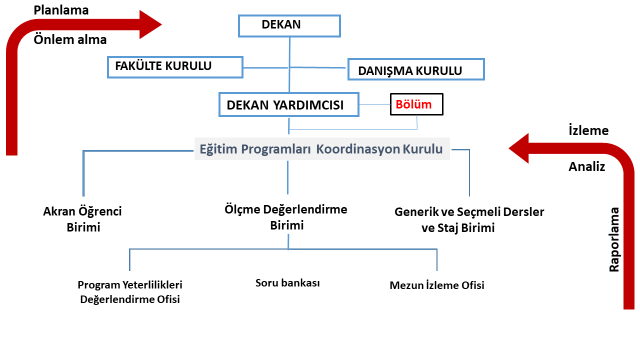 Şekil 1. Eğitim Programları Koordinasyon Kurulu Örnek Organizasyon ŞemasıÖğrenci katılımının sağlanması, öğrencilerle etkili ve sistematik iletişim kanallarının oluşturulmasıFakülte Eğitim Programları Koordinasyon Kurulu yapılanması içinde “öğrenci ofisleri /akran öğrenci birimi” oluşturulmalı ve programlar öğrencinin öğrenim sürecinde aktif rol almasını teşvik edecek şekilde yürütülmelidir. Öğrencinin karar verici mekanizmalarda yer almasının sağlanması (akran danışmanlık, akran öğrenme, akran asistanlık, öğrenci etkinlikleri organizasyonu, konferans düzenleme vb.), araştırma projelerine katılımının desteklenmesi, araştırmacılarla tartışma ve tanışma günleri organize edilmesi, disiplinlerarası takım çalışması ile yürütülen ve sahanın gerçek sorunlarının çözümüne yönelik yaklaşımların sergilendiği öğrenci projelerinin yürütülmesi ve öğrenci tarafından yürütülen sosyal sorumluluk programlarının teşvik edilmesi önemlidir.“Eğiticilerin Eğitimi” programlarının içeriğinin genişletilmesi Eğiticilerin eğitimi uygulamaları, doğrudan fakültelerin öncelikli öğrenme-öğretme stratejileri arasında yer almalıdır. Bu alanda özellikle yenilikçi öğrenme –öğretme yöntemleri, bilişim ve iletişim teknolojilerinin kullanımı, ders öğrenim çıktılarının değerlendirilmesi, öğretim süreçlerinin planlanması, yeterliliğe dayalı eğitim, mesleksel beceri eğitimleri, eğitim araştırmaları ve öğrenmenin güdülenmesi vb. konuların da program kapsamında yer alması önemlidir. Her bir fakültede, hangi eğitimlerin alınması konusunda ihtiyaç analizi yapılmalı ve fakültenin ilgili kurullarında öğretim üyeleriyle bu konuları paylaşılmalıdır. Ayrıca, fakültelerin bu çalışmaların sürekliliğini sağlayacak yapılanma içinde olmalıdır.3. PROGRAM YETERLİKLERİNİN VE ÖĞRETİM PROGRAMLARININ GÖZDEN GEÇİRİLMESİFakültelerden bekledikleri öğrenme çıktılarına ulaşmalarını güvence altına almaları için program yeterliklerini, ders kazanımlarını gözden geçirmeleri, seçmeli derslerini, öğrenme ortamlarını, öğretim yöntemlerini, ölçme ve değerlendirme yaklaşımlarını geliştirmeleri beklenmektedir. Öğrencinin fakültesinden mezun olduğu zaman kazanması beklenen bilgi, beceri ve yetkinliğin evrensel boyutta gözden geçirilmesi önemlidir. Fakülteler eğitim strateji ve politikalarını gözden geçirirken, içinde bulundukları zaman diliminin yanında öğrencinin mezun olacağı zaman dilimine de odaklanmalıdır.  Program yeterlikleri, öğrencinin mezuniyet sonrası iş yaşamına uyum sağlamasına yardımcı olmalı, öğrencinin iş bulma olanaklarını zenginleştirmeli ve öğrenciye ileri akademik çalışmalara katılma becerisi kazandırmalıdır. Bologna Süreci Koordinatörlüğü ile işbirliği içinde program yeterlikleri gözden geçirilmeli, iç ve dış paydaşların görüşlerini dikkate alan bir yaklaşım sergilenmelidir. Bu noktada izlenecek bazı adımlar şunlar olmalıdır:Fakülte Dış Paydaş Danışma Kurulu oluşturulmalıdır. Bu kurul, mezun öğrenciler, öğrenci aileleri, kamu ve özel sektör temsilcileri, sivil toplum kuruluşları gibi ilgili temsilcileri kapsamalıdır. Temsilciler, fakültenin strateji ve politikaları ile örtüşen ve gerçek yol gösterici adaylardan seçilmelidir.Üniversite misyon ve vizyonuna dayalı 3 yeterlik ile fakülte misyon ve vizyonuna dayalı 2 yeterlik ilk beş program yeterliği olarak düzenlenmelidir.Program yeterliklerinin sayısı bilgi, beceri ve yetkinlik boyutlarını kapsayacak biçimde en çok 15, tüm program yeterliklerinin sayısı ise, b maddesinde tanımlanan 5 yeterlik ile birlikte toplam 20 olmalıdır. Ders öğrenme kazanımları bilgi, beceri ve yetkinlik boyutlarını kapsayacak biçimde en çok 10 olmalıdır.Program yeterlikleri ve ders öğrenme kazanımları ölçülebilir ve gözlenebilir olmalıdır.Program yeterliklerinin, Türkiye Yükseköğretim Yeterlikler Çerçevesi nde(TYYÇ) yer alan yeterliklerinin hangileriyle örtüştüğü belirlenmelidir.Ders ve ders öğrenme kazanımlarının hangi program yeterliği ile örtüştüğü belirlenmelidir.Fakültelerin eğitim strateji ve politikaları ile program yeterliklerinin değerlendirilmesinde, öğrencinin zamanında mezun olma, mezuniyet sonrası işe girme, merkezi ve kurumsal sınavlarda başarılı olma, ileri akademik çalışmalara katılma oranlarının belirlenmesi önemlidir.4. SEÇMELİ DERSLERİN YAPILANDIRILMASI  Seçmeli dersler, öğrencinin öğrenim görmekte olduğu programlardaki derslerden edineceği donanıma ek olarak; farklı alanlardan ve disiplinlerden dersler alarak hem mesleki bilgi ve becerilerini hem de kişisel gelişimini arttırabileceği dersler olarak tasarlanmalıdır. Bu dersler, öğrencinin aynı fakültenin farklı bölümlerinden ya da farklı fakültelerden alabilecekleri dersler olmalıdır. Seçmeli derslerin yeniden yapılandırılması sürecinde öğrencinin doğrudan alacağı seçmeli derslerin toplam program içindeki AKTS oranı en az %30 olmalıdır (Örneğin, 240 AKTS içinde en az 72 AKTS seçmeli derslerden oluşmalıdır). Seçmeli dersler, alan ve alan dışı olarak yapılanmaktadır.  Alan seçmeli dersler: Fakülteler tarafından, öğrencinin mesleki alanına yönelik yapılandırılan yarıyıl/yıl bazındaki seçmeli dersleri kapsar. Alan dışı seçmeli dersler: Öğrencinin farklı fakülte ve bölümlerden alabileceği kendi meslek alanı dışındaki dersleri kapsar. Alan dışı seçmeli dersler, altı modülden oluşmuştur. Söz konusu modüller temel alanlara göre aşağıda sıralanmıştır. Her bir modülde; uzaktan öğretim biçiminde verilecek çevrim içi dersler yer alacaktır. Öğrenci, bu derslerin yanı sıra tanımlanan modüllerde kontenjan dahilinde yüz yüze gerçekleştirilen dersler de seçebildiği gibi; sertifikalandırmak kaydı ile her bir fakültenin belirlediği,  Edx, Coursera, Futurelearn gibi açık kitlesel çevrimiçi ders platformlarından da en fazla 2 ders seçebilir. a) Eğitim Bilimlerib) Fen, Teknoloji ve Mühendislik Bilimleri c) Yabancı diller (İkinci bir dil)ç) Sağlık Bilimlerid) Gıda, Tarım ve Hayvancılıkf) Sosyal ve Beşeri Bilimler Her bir fakülte, öğrencinin, eğitiminin üçüncü yarıyılından itibaren en az 5 alan dışı dersi seçmesini desteklemelidir. Seçmeli derslerin koordinasyonu, Üniversite Eğitim Programları Koordinatörlüğü ile işbirliği içinde Fakülte Eğitim Programları Koordinasyon Kurulu’nda oluşturulan Seçmeli Ders ve Staj Komisyonları tarafından sağlanacaktır. Halen yürütülmekte olan ve 2 AKTS değerine sahip “Genel Sosyal Seçmeli Dersler-GUS dersleri” zorunlu seçmeli ders olarak uygulanmaya devam edilecektir.5. ANKARA ÜNİVERSİTESİ UYUM PROGRAMININ DÜZENLENMESİ Eğitim Programları Koordinatörlüğü tarafından yapılan durum değerlendirmesinde öğrencinin üniversite yaşamına uyum sürecinde bir takım güçlükler yaşadığı belirlenmiş ve bu güçlüklerin aşılması için Uyum Programı’nda düzenlemelere gidilmiştir. Bu nedenle öğrencinin eğitim-öğretim süresi içerisinde, diğer bir ifadeyle birinci sınıftan dördüncü sınıfa kadar alacağı ya da takip edeceği dersler ve/veya etkinlikler planlanmıştır. Bu planlama çerçevesinde Uyum Programı;Üniversite Yaşamına Uyum,Bilimsel, Sosyal ve Kültürel Etkinlikler,Mesleki Yaşama Uyumbiçiminde olmak üzere üç aşamada düzenlenmiştir.Bu planlama, öğrencinin üniversiteye ve sonrasında da mesleki yaşama hazırlanırken gereksinim duyacağı temel yetkinlikleri geliştirmesine destek olmak amacıyla tasarlanmıştır. Uyum Programı ile öğrencinin yaşam becerilerini geliştirmesi; sanat, spor ve kültürel etkinliklere katılımının sağlanması; sosyal, aktüel ve entelektüel becerilerini desteklemesi beklenmektedir. Uyum Programı kapsamında üç aşamada tasarlanan dersler aşağıda tanımlanmıştır.1-UYM 103 “Üniversite Yaşamına Uyum” (2 AKTS); Üniversitemize yeni kayıt yaptıran öğrencilere uygulanan üç günlük “Üniversite Tanıtım Etkinliği” , “Bilim Ateşi Yakma Programı “ ve  Üniversite yaşamına, sosyal, kişisel, akademik uyumu kolaylaştıran, yaşam becerilerini kapsayan modüllerden oluşan ve 14 haftalık bir süreçte (birinci yarıyıl) verilecek ders olmak üzere iki alt bileşenden oluşmaktadır.	İkinci bileşende tanımlanan 14 haftalık ders uzaktan öğretim (çevrim içi) şeklinde verilecektir. Dersin içeriğini aşağıdaki ana başlıklar oluşturacaktır: Üniversiteli olmak ve kurum aidiyeti,İletişim becerileri ve insan ilişkileri yönetimi,Öğrenmeyi öğrenme,Medya okuryazarlığı,Haklarım ve sorumluluklarım.2- ETK 301 “Bilimsel, Sosyal ve Kültürel Etkinlikler ” (3 AKTS);	Bu dersin hedefi öğrenciyi bilimsel, kültürel, sanatsal, sportif ve topluma hizmet çalışmalarına doğrudan ya da izleyici olarak katarak, gelişimine katkı sağlamaktır. Öğrenci, bu ders kapsamında 1. sınıf 1. yarıyıldan başlayarak 5. yarıyılın sonuna kadar ya da sonunda katıldığı farklı türdeki etkinlikler için dersin sorumlusuna bir rapor sunacaktır. 3- MYU 402 “Mesleki Yaşama Uyum” (2 AKTS);  	Öğrencinin dördüncü sınıfın güz ve bahar yarıyıllarında takip edeceği, profesyonel yaşamda gereksinim duyacağı girişimcilik, kariyer planlama, liderlik, proje yönetimi gibi konularda verilecek uzaktan öğretim (çevrim içi) dersleri ve Üniversite içinden ya da dışından uzmanlar tarafından verilecek seminerleri içermektedir. Mesleki Yaşama Uyum Dersi, Üniversitemiz Kariyer Merkezi ile işbirliği içinde yürütülecektir.6. FARKLI ÖĞRETİM YÖNTEM VE TEKNİKLERİNİN KULLANILMASI   	Öğretim yöntemleri, öncelikle programın yapısı, öğretim üyeleri, öğretim elemanları, öğrencinin özellikleri, öğrenci sayıları, öğretim elemanlarının sayıları, eğitim ortamları ve alt yapının olanakları gözetilerek her birim özelinde belirlenmelidir. Ancak kullanılacak öğretim yöntem, teknik ve yaklaşımlarına karar verilirken öğrenme ortamlarının aşağıda yer alan özellikler göz önünde bulundurularak planlanması gerekmektedir: Öğretim süreçlerinin öğrencide öğrenme isteği uyandıran, bilgiyi hazır sunan değil, araştırmayı ve bilgiye nasıl ulaşabileceğini öğreten bir süreç olarak planlanması,Disiplinlerarası yaklaşımın benimsenmesi ve öğrencinin gelecekte karşılaşabileceği iş yaşamı sorunlarına ve farklı yenilikçi yaklaşımlara hazırlanması, Öğrencinin proje, problem, senaryo, öykü ve yaka temelli öğretme yaklaşımları ile kuramsal bilgiyi gerçek iş yaşamında karşılaşabileceği sorunlarla örtüştürmesi ve kuramsal bilginin problemler üzerinden kurgulanması,Öğrencinin girişimcilik ve yaratıcılık becerilerinin geliştirilmesi (çözüm projeleri vb.), Öğrenci merkezli yöntem, teknik ve yaklaşımlarına ağırlık verilmesi.  7. ÖĞRENME VE ÖĞRETME ORTAMLARININ ZENGİNLEŞTİRİLMESİ	Ankara Üniversitesi’nin her bir fakültesi çalışma yaşamının farklı gereksinimlerine yanıt verecek öğrenci yetiştirmeyi hedeflemektedir. Fakültelerde yer alan programlar ve programları oluşturan dersler dikkate alındığında, her bir dersin kazanımlarına ulaşmasını sağlayacak öğretim ortamları farklılık göstermekte; her ders yapısına bağlı olarak kuramsal ve uygulamalı öğretim etkinliklerini içermektedir. Bu nedenle derslerin öğrenme kazanımlarına bağlı olarak, öğretim yöntemleri ile uyumlu ve öğrenci katılımını özendirecek öğrenme ve öğretme ortamlarının hazırlanması önemli ve önceliklidir.8. ÖLÇME VE DEĞERLENDİRME YAKLAŞIMININ GELİŞTİRİLMESİ 	Ankara Üniversitesi, fakültelerde yürütülen ölçme ve değerlendirme yaklaşımlarını, öğrenci başarısına sağladığı katkı açısından üç başlık altında izleyecek ve geliştirilmesi yönünde geri bildirimlerde bulunacaktır.8.1. 	Ulusal alan yeterlikleri ile fakülte program yeterlikleri arasındaki uyum	Bir fakültenin program yeterliklerinin 2011 yılında Yükseköğretim Kurulu Başkanlığı tarafından açıklanan Türkiye Yükseköğretim Yeterlikler Çerçevesi’nde ortaya konan ulusal alan yeterlikleriyle uyumlu olması gerekir. Alan yeterlikleri uluslararası düzeyde ulaşılması beklenen bilgi, beceri ve yetkinlik düzeyindeki yeterlikleri ifade ederken, program yeterlikleri ilgili fakültenin öğrencide oluşturmayı hedeflediği yeterlikleri ifade etmektedir. Fakülteler alan ve program yeterliklerini eşleştirmeli ve birbiriyle ilişkilerini tanımlamaya çalışmalıdır. Hiç eşleşmeyen yeterlik varsa ilgili program yeterliği gözden geçirilmelidir. 8.2. 	Fakülte program yeterlikleri ile derslerin öğrenme kazanımları arasındaki uyum	Program yeterlikleri, derslerin öğrenme kazanımları bir bütün olarak düşünüldüğünde programın 4, 5 ya da 6 yıl sonunda öğrencide geliştirmeyi hedeflediği öğrenme çıktıları olarak tanımlanabilir. Bir program içinde olan derslere ait bilgi, beceri ve yetkinlik düzeyindeki öğrenme kazanımları, fakültenin program yeterliklerini temsil edebilmelidir. Bir fakültenin tanımladığı program yeterliklerine ulaşabilmesi, ders kazanımlarının yeterliklerle olabildiğince örtüşmesine bağlıdır. Program yeterlikleriyle hiç eşleşmeyen öğrenme kazanımları varsa ilgili kazanımlar gözden geçirilmelidir.8.3. 	Ders kazanımlarını ölçme ve değerlendirme yaklaşımları	Bir programı oluşturan dersler sahip oldukları yapıları gereği kuramsal ve uygulamalı bir özellik taşır. Derslerin sonuçta hedeflediği çıktılara ulaşması, aynı zamanda sürecin başarısına bağlıdır. Dersin öğretim elemanı dersinin özelliklerini de dikkate alarak kuram, uygulama, süreç ve sonuç boyutlarını kapsayan ölçme ve değerlendirme işlemlerini gerçekleştirmelidir. Kuram, uygulama, süreç ve sonuç boyutları; ara sınavı ve final sınavı, araştırma çalışması 1 ve araştırma çalışması 2 olarak ele alınabilir. Araştırma çalışması ders, öğrenci, eğitim ortamı gibi özellikler dikkate alınarak ürün ortaya koymayı gerektiren çalışmalar (rapor, sunum, makale yazma, görüşme yapma, gözlem yapma vb.) biçiminde verilmelidir. Öğretim elemanları tanımlanan bu dört ölçme boyutunu dikkate alarak örneğin rapor ve sunum için öğrenciye araştırma gerektiren görevler vermeyi, ara sınav ve final sınavları için ise kısa yanıtlı, çoktan seçmeli ya da açık uçlu soruların kullanımını gerektiren ölçme ve değerlendirme yaklaşımlarını kullanmalıdırlar.8.4. 	Program yeterliklerine ulaşma düzeyinin belirlenmesi	Fakültenin program yeterliklerinin değerlendirilmesinde, her bir program yeterliği için dersler tek tek ele alınmalıdır. Öncelikle öğrenci için derslerin değerlendirme sürecinde yer alan rapor, sunum, sınav gibi bileşenlerin (ağırlıklı) ortalaması alınmalı ve ders bazında ölçme sonucu belirlenmelidir. Örneğin hesaplanan bu değerin (ağırlıklı) ortalama 60 puan ve üzerinde olan öğrenci oranının sınır (eşik) değer olarak alınacak %50’nin üzerinde olması beklenmelidir. Burada 60 ve üstünde puan alan öğrenci sayısının %50’den fazla olması ilgili dersin program yeterliğine ulaştığını, %50’den az olması ise ilgili program yeterliğine ulaşılamadığını gösterecektir.8.5. 	Öğrencinin derse katılım (devam) oranlarının belirlenmesi	Öğrencinin ders başarısını düşüren etkenlerden biri de derse olan devamsızlıktır. Devamsızlık, öğrencinin derste puanlarının düşmesine neden olmak dışında, üniversite dışında kalmasına, üniversite arkadaşlarından kopmasına, derse ilişkin temel bilgi ve becerileri öğrenememesine, üniversitenin kendisine kazandıracağı entelektüel ve aktüel duruştan uzak kalmasına neden olmaktadır. 	Derslere devamsızlık öğrencinin mezun olma süresinin de uzamasına yol açmaktadır. Bu nedenle derse devamın izlenmesi önemlidir. Devamsızlıktan kalan öğrenci sayısının %1’den fazla olmaması gerekmektedir.8.6. 	Program yeterliliği ile mezun vereceği sektörün gereksinim duyduğu insan gücü yeterliği arasındaki uyum	Fakülte program yeterlikleri ile öğrencinin mezun olduktan sonra içinde yer alacağı çalışma alanlarının gerektirdiği yeterlikler yüksek düzeyde uyum göstermelidir. Bu kapsamda fakülteler çalışma alanlarını temsil eden paydaşlarla her yıl düzenli toplantılar yapmalı ve çalışma alanlarının gerektirdiği yeterlikleri tanımlamalıdır. Çalışma alanı yeterlikleri bilgi, beceri ve yetkinlik düzeylerinde ortaya konmalı ve fakültenin program yeterlikleriyle eşleştirilmeli, birbiriyle ilişkileri tanımlanmalıdır. Hiç eşleşmeyen ya da istenen düzeyde eşleşmeyen yeterlikler varsa hem ilgili program yeterliği hem de program yeterliğini destekleyen derslerin öğrenme kazanımları gözden geçirilmelidir.8.7. 	Öğrencinin zamanında mezun olma durumunun izlenmesi	Öğrencinin fakülteye yerleştiği birinci yıl sonunda, zamanında mezun olup olmama durumunu görebilmek için çeşitli istatistiksel tekniklerle akademik riskli olup olmadığı belirlenmelidir.8.8.	Öğrenci başarısının izlenmesi	Öğrencinin içinde bulunduğu başarı ölçülerinden yararlanarak (programdaki çekirdek derslere ait başarı puanları, demografik özellikler, ortaöğretim başarı puanı, üniversite yerleştirme puanı, tercih sırası vb.)  gelecek zaman dilimindeki başarısı çeşitli istatistiksel tekniklerle kestirilmeli ve akademik riskli olup olmadığı belirlenmelidir.8.9. 	Fakülte program yeterliklerinin programın mezun vereceği sektörün 10 yıl sonra gereksinim duyacağı insan gücü yeterliği ile arasındaki uyum	Fakülte program yeterliklerinin, öğrencinin sadece mezun olduğu zaman diliminde değil, gelecek zaman diliminde (örneğin 10 yıl sonra) değişmesi beklenen yeterliklerle de uyum göstermesi önemlidir. Bu nedenle fakülteler çalışma alanlarını temsil eden paydaşlarla her yıl düzenli toplantılar yapmalı ve çalışma alanlarının ileriye yönelik yeterliklerini tanımlamalıdır. Çalışma alanı yeterlikleri bilgi, beceri ve yetkinlik düzeylerinde ortaya konmalı ve fakültenin program yeterlikleriyle eşleştirilerek ilişkileri tanımlanmalıdır. Eşleşmeyen ya da istenen düzeyde eşleşmeyen yeterlikler varsa program yeterliği ile program yeterliğini destekleyen derslerin öğrenme kazanımları gözden geçirilmelidir. Gerekli durumlarda yeni dersler (zorunlu ya da seçmeli) açılmalıdır. Öğrencinin, eğitim süreçleri içinde, mezuniyet sonrası çalışma alanlarında, en üst düzeydeki 10 sektörün  işe alım ve başarı koşulları dikkate alınarak başarı testlerinden geçirilmesi sağlanmalıdır (istihdam edilebilirlik yönünden değerlendirme).8.10 	Mezun öğrencilerin iş bulma sürelerinin ve iş bulma amaçlı girdikleri sınavlara ilişkin başarısının izlenmesi	Bir fakülte ne kadar donanımlı öğrenci yetiştirse de mezun olduktan sonra iş bulmak  eğitim-öğretim süreçlerinin dışında birçok etkene bağlıdır. Ancak çalışma alanlarının beklenti ve gereksinimlerini karşılayan yeterlikte öğrenci yetiştiren üniversitelerin/fakültelerin mezunları öncelikli olarak tercih edilmektedir. Bu nedenle fakültelerin mezun ettiği öğrencinin bir işe yerleşip yerleşmediğini izlemeleri önemlidir. 	Yerleşme sayılarının yıllar itibarıyla büyümesi, üniversitenin/fakültenin/programın en önemli hedefi olmalıdır. Bunun yanında mezun öğrencinin girdiği sınavlardan aldığı puanların ve sınav başarı oranın yüksekliği de program yeterliklerinin uygunluğu hakkında bilgi veren bir etken olacaktır.8.11 	Öğrenci memnuniyet durumlarının izlenmesi	Bir programa yerleşen öğrencinin eğitim-öğretim süreçlerinden, öğretim elemanlarından, öğrenci işleri, kütüphane gibi birimlerden, sınıf, laboratuvar gibi eğitim ortamlarından, sosyal etkinlik alanı, kantin gibi mekanlardan memnun olma düzeyi belirlenmelidir ve memnuniyet düzeyinin artırılması için gerekli düzenlemeler yapılmalıdır.  